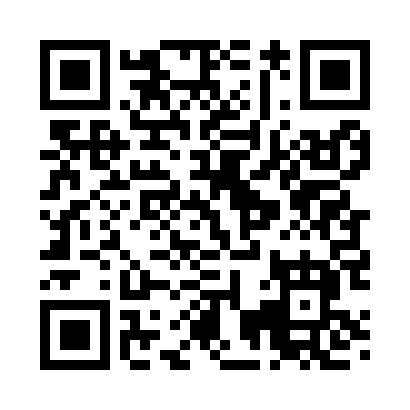 Prayer times for Tower Station, Iowa, USAMon 1 Jul 2024 - Wed 31 Jul 2024High Latitude Method: Angle Based RulePrayer Calculation Method: Islamic Society of North AmericaAsar Calculation Method: ShafiPrayer times provided by https://www.salahtimes.comDateDayFajrSunriseDhuhrAsrMaghribIsha1Mon4:035:431:165:168:4810:272Tue4:045:441:165:168:4710:273Wed4:055:441:165:168:4710:264Thu4:065:451:165:168:4710:265Fri4:075:461:165:168:4710:256Sat4:075:461:165:178:4610:257Sun4:085:471:175:178:4610:248Mon4:095:481:175:178:4610:249Tue4:105:481:175:178:4510:2310Wed4:115:491:175:178:4510:2211Thu4:125:501:175:178:4410:2112Fri4:135:501:175:178:4410:2113Sat4:155:511:175:178:4310:2014Sun4:165:521:175:178:4310:1915Mon4:175:531:185:178:4210:1816Tue4:185:541:185:168:4110:1717Wed4:195:541:185:168:4110:1618Thu4:205:551:185:168:4010:1519Fri4:225:561:185:168:3910:1420Sat4:235:571:185:168:3810:1221Sun4:245:581:185:168:3810:1122Mon4:255:591:185:168:3710:1023Tue4:276:001:185:158:3610:0924Wed4:286:011:185:158:3510:0725Thu4:296:011:185:158:3410:0626Fri4:316:021:185:158:3310:0527Sat4:326:031:185:148:3210:0328Sun4:336:041:185:148:3110:0229Mon4:356:051:185:148:3010:0130Tue4:366:061:185:138:299:5931Wed4:376:071:185:138:289:58